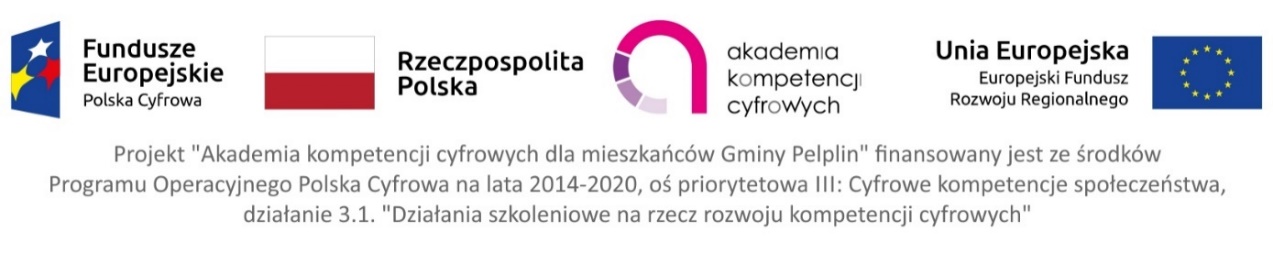 Szanowni Rodzice,sytuacja, która spotkała nas z początkiem br. stanowi wyzwanie dla nas wszystkich. Pandemia koronawirusa zmieniła nasze nastawienie do technologii. Z dnia na dzień w wielu zawodach system pracy zmienił się na zdalną, szkoła przeniosła się do internetu, nawet zakupy chętniej zaczęliśmy robić w sieci. W tym wyjątkowym momencie wielu Rodzicom przyszło zmierzyć się 
z problemem, w  jaki sposób zadbać o bezpieczne i umiarkowane korzystanie z sieci przez dzieci. Z myślą o Rodzicach, którzy chcą poszerzać wiedzę, by skuteczniej wspierać dziecko 
w odpowiedzialnym korzystaniu z technologii, zachęcam Państwa do udziału w bezpłatnym e-learningowym szkoleniu ,,RODZIC W SIECI” realizowanym w ramach projektu pn. ,,Akademia kompetencji Cyfrowych dla mieszkańców województw: Pomorskiego, Warmińsko-Mazurskiego, Podlaskiego”.Dzięki szkoleniu poznają Państwo rodzaje zagrożeń w sieci, nabędą wiedzę w jaki sposób można zapewnić bezpieczeństwo dziecku w sieci oraz nauczyć się korzystania z podstawowych usług e-administracji, takich jak złożenie wniosku Rodzina 500+, uzyskanie Karty Dużej Rodziny i wielu innych.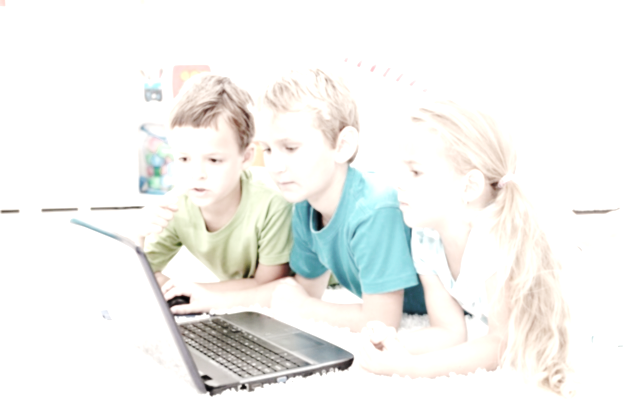 Michał MelibrudaWójta Gminy Chmielno